                                                             ООО «ПЕА-Груп»                                “PEA-Group” LLC                     Системы  охранного  телевидения  Коммерческое предложение на оборудование видеонаблюдения                         сертифицированному по постановлению № 969 Исх.02 от 17.05.2019гНДС не облагается   ________________________________________________________________________________                                                                     Юридический адрес:  ООО"ПЕА-Груп", 115372, г.Москва,ул.Липецкая ,д.34/25  Веб.Сайт :http://www.pea-group.ru/, cкайп : alexsey7291  Эл.почта :tv.pea@yandex.ru  Тел.+7(916) 370-38-58, +7 (499) 394-03-35№п.п.                    Наименованиекол-во ед   Цена(руб)розницаЦена (руб)Оптовая от 200000 руб1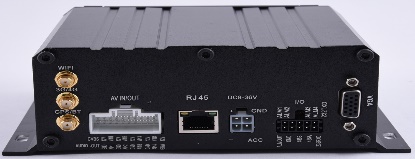 4-х канальный автомобильный AHD видеорегистратор 1080p + 2SD (до 256GB) Сертифицировано по ФЗ-16, 969 постановление Стандарт сжатия видео H.264Поддержка 4 каналов разрешение 1080P Поддержка 2 SD-карт объёмом до 256 Gb Защита данных от ударов и пыли Высококачественное исполнение и надёжностьПоддержка жесткого диска 2.5″ (ОПЦИОНАЛЬНО) Поддержка GPS модуля (ОПЦИОНАЛЬНО) Поддержка 3G модуля (ОПЦИОНАЛЬНО) Поддержка WIFI модуля (ОПЦИОНАЛЬНО) Спецификация:
ЯзыкАнглийский, РусскийИнтерфейсOSD МенюБезопасностьПароли пользователей, пароль администратора Видео вход4-канала (Авиационный разъём), 1.0vp-p,75Ω Видео выход1CH (VGA), 1.0vp-p, 75Ω Дисплей2/4 экранный просмотр СистемаPAL: 100 fps, CCIR 625tvl, 50 field; NTSC: 120 fps, CCIR 525tvl, 60 field Формат сжатия видеоH.264Аудио вход4 каналов Авиационный разъём Аудио выход1CH AV порт + 1CH I/O порт Формат сжатия аудиоG.726, 8kb/s Разрешение картинки4*AHD(960P), 4*AHD(1080P), 4*Аналог(960H/D1/HD1/CIF)Кодирование видеоISO14496-10БитрейтCIF: 256Kbps~1.5Mbps, HD1: 600Kbps~2.5Mbps, D1: 800Kbps~3Mbps, 720P: 1000Kbps~4Mbps, 1080P:2Mbps – 6Mbps Битрейт аудио5KB/s Хранение2 SD карты до 256Гб, цикличная запись Вход/Выход тревог4CH alarm input/2CH DORS2324 входаRS485 2 входаRJ45 локальная сетьНет Слот для SIM картДа 3GНет 4GНет Wi-Fi Нет GPSНет Программное обеспечениеПросмотр на ПК через клиентОбновление ПОЧерез SD G-SensorНет Входное напряжениеDC+8V~+36V Выходное напряжение+12V, 1.5A; +5V, 1.5AI/O портHigh level alarm 5~24V, Low level alarm <3V Рабочая температура-20℃ to +70℃ Вес1.6 Кг (со всеми аксессуарами) Размеры упаковки165*145*70 мм Размеры150мм*137мм*60 ммВ наличии 7  шт остальная партия под заказ ,сроки 1-1,5 мес.1шт10500102002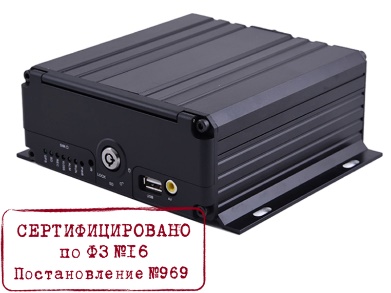 4-х канальный автомобильный AHD видеорегистратор 1080p + HDD до 2ТБ +1 SD (до 256GB)B) Сертифицировано по ФЗ-16, 969 постановление Стандарт сжатия видео H.264Поддержка 4 каналов разрешение 1080P Поддержка 1 SD-карт объёмом до 256 Gb Поддержка жесткого диска 2.5″ до 2ТБЗащита данных от ударов и пылиВысококачественное исполнение и надёжность Поддержка GPS модуля (ОПЦИОНАЛЬНО) Поддержка 3G модуля (ОПЦИОНАЛЬНО) Поддержка WIFI модуля (ОПЦИОНАЛЬНО) Спецификация ЯзыкАнглийский, РусскийИнтерфейсOSD МенюБезопасностьПароли пользователей, пароль администратораВидео вход4-канала (Авиационный разъём), 1.0vp-p,75Ω Видео выход1CH (VGA), 1.0vp-p, 75ΩДисплей2/4 экранный просмотрСистемаPAL: 100 fps, CCIR 625tvl, 50 field; NTSC: 120 fps, CCIR 525tvl, 60 fieldФормат сжатия видеоH.264 Аудио вход4 каналов Авиационный разъём Аудио выход1CH AV порт + 1CH I/O портФормат сжатия аудиоG.726, 8kb/sРазрешение картинки4*AHD(960P), 4*AHD(1080P), 4*Аналог(960H/D1/HD1/CIF)Кодирование видеоISO14496-10БитрейтCIF: 256Kbps~1.5Mbps, HD1: 600Kbps~2.5Mbps, D1: 800Kbps~3Mbps, 720P: 1000Kbps~4Mbps, 1080P:2Mbps – 6Mbps Битрейт аудио5KB/s Хранение1 SD карта до 256Гб, цикличная запись, 1 HDD до 2TB Вход/Выход тревог4CH alarm input/2CH DORS232 4 входаRS4852 входаRJ45 локальная сетьНет Слот для SIM картДа 3GНет4GНетWi-FiНет GPSНет Программное обеспечениеПросмотр на ПК через клиентОбновление ПОЧерез SD G-SensorНет Входное напряжениеDC+8V~+36VВыходное напряжение+12V, 1.5A; +5V, 1.5AI/O портHigh level alarm 5~24V, Low level alarm <3V Рабочая температура-20℃ to +70℃Вес1.6 Кг (со всеми аксессуарами) Размеры упаковки165*145*70 ммРазмеры150мм*137мм*60 ммВ наличии 24 шт ,остальная под заказ 1шт13900132003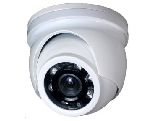 AHD видеокамера на Транспорт OD120F28-10, 2.0 Mpx, ИК-10м, 0.01Lux  Металлический корпус  ИК подсветка: 12 ик диодов  Простая установка на стену или потолок  Разрешение 1920×10801шт340032004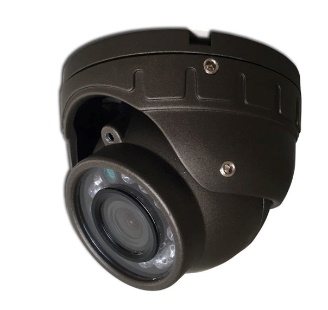 AHD видеокамера на Транспорт 2.0 Mpx, ИК-15м, 0.01Lux, IP69 + Микрофон  Встроенный микрофон  Металлический корпус  ИК подсветка: 12 ик диодов  Простая установка на стену или потолок1шт360034005Кабель видеонаблюдения 4-PIN 2 метра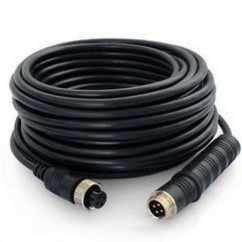 11Штшт4403806Кабель видеонаблюдения 4-PIN 3 метра5404707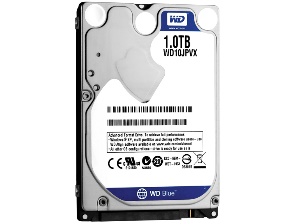  Мобильный жесткий диск 1TB для автомобильных видеорегитсрторов 2.5"Объём 1 ТБФорм фактор 2.5"Интерфейс SATA1шт4300396089Монтаж и пуско-наладка оборудования видео-наблюдения в автобус с выездом в дневное время регистратора и двух видеокамер внутри салонаВключая расходные материалы Монтаж и пуско-наладка оборудования видео-наблюдения в автобус с выездом в вечернее время регистратора и двух видеокамер внутри салона со скидкой по расчетному коэффециенту ½  (двойная оплата за ночную работу)6500 руб за единицуВключая расходные материалы3030Штшт800010500192000315000